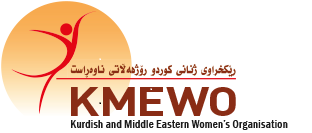 For more info: KMEWO www.kmewo@com - Phone: 07412364046This is a free service and for Hackney residents only                                                                                                                                      Women Self – Care Group Every Thursday from 10:30am – 12.30 pm       Day-Mer Centre, 16 Howard Rd in former Library, London N16 8PU                                                                                                                                      Women Self – Care Group Every Thursday from 10:30am – 12.30 pm       Day-Mer Centre, 16 Howard Rd in former Library, London N16 8PU                                                                                                                                      Women Self – Care Group Every Thursday from 10:30am – 12.30 pm       Day-Mer Centre, 16 Howard Rd in former Library, London N16 8PU   DateTopics 08.11.18Introduction15.11.18What is self –care22.11.18Coping with anger29.11.18Coping with depression 06.12.18Coping with chronic illness13.12.18Mindfulness – Relaxation20.12.18OutingBreak due to seasonal holiday10.01.19Healthy eating17.01.19Exercise24.01.19Family & friends31.01.19Learn to say ‘No’07.02.19Be good to yourself